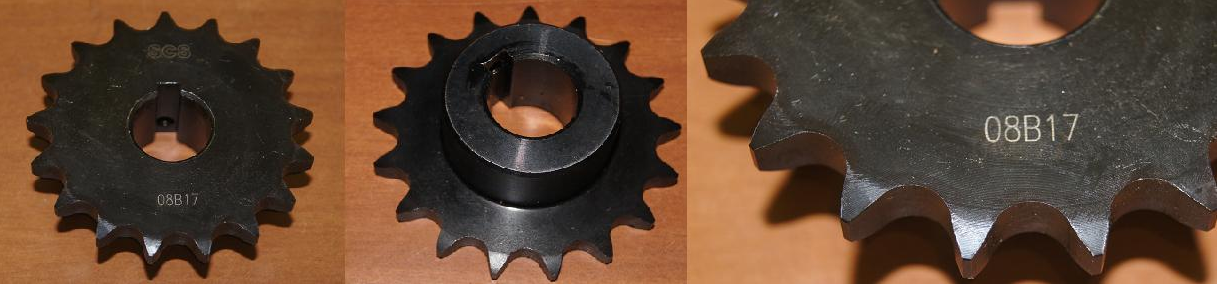 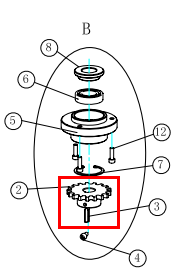 Код из 1САртикулНаименование/ Бренд/ПоставщикТехнические характеристикиГабаритыД*Ш*В,ммМасса,грМатериалМесто установки/НазначениеF0019581Шестерня клеевого вала/Звездочка клеевого вала 08B17D=73 mmd=20 mmd1=40mmШп.6х26H=26mmH1=7 mmШаг 12mmРезьба М5100 МеталлКромкооблицовочный станок Margo T, клеевой узел.F0019581D=73 mmd=20 mmd1=40mmШп.6х26H=26mmH1=7 mmШаг 12mmРезьба М5100 МеталлКромкооблицовочный станок Margo T, клеевой узел.F0019581HSCD=73 mmd=20 mmd1=40mmШп.6х26H=26mmH1=7 mmШаг 12mmРезьба М5100 МеталлКромкооблицовочный станок Margo T, клеевой узел.